NOT: Bu form Öğretim Elemanları tarafından kullanılacak olup, onay imzasından sonra aslı Sekreterlik birimine teslim edilecektir.Personelin izin dönüşü Sekreter tarafından Personel Birimine form teslim edilir. Sekreter İzine ayrılan personeli zamanında bildirir.-------------------------------------------------------------------------------------------------------------------------------------------------------------------------------------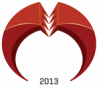 TC.KONYA GIDA VE TARIM ÜNİVERSİTESİ İZİN TALEP FORMU (Akademik Personel)TC.KONYA GIDA VE TARIM ÜNİVERSİTESİ İZİN TALEP FORMU (Akademik Personel)TC.KONYA GIDA VE TARIM ÜNİVERSİTESİ İZİN TALEP FORMU (Akademik Personel) Form No: PDB 001Adı SoyadıUnvanı:Unvanı:Sicil No:Fakültesiİzin Türü:          Yıllık             Mazeret        İzin Türü:          Yıllık             Mazeret        İzin Türü:          Yıllık             Mazeret        Bölümüİzin Türü:          Yıllık             Mazeret        İzin Türü:          Yıllık             Mazeret        İzin Türü:          Yıllık             Mazeret        İzin Başlangıç Tarihiİzin Süresiİzin Bitiş Tarihiİzin Nedeniİzin Adresi:Telefon No:İzin Adresi:Telefon No:Başvuru Sahibi İmza:   …/…/…Başvuru Sahibi İmza:   …/…/…Başvuru Sahibi İmza:   …/…/…Uygun Görüşle Arz ederim.…/…/…Birim AmiriUygun Görüşle Arz ederim.…/…/…Birim AmiriO L U R…/…/…Onay MakamıO L U R…/…/…Onay MakamıO L U R…/…/…Onay MakamıYukarıda adı geçen personelimiz …/…/2020 tarihinde görevine başlamıştır.Fakülte Sekreteri /İmza KaşeYukarıda adı geçen personelimiz …/…/2020 tarihinde görevine başlamıştır.Fakülte Sekreteri /İmza KaşeYukarıda adı geçen personelimiz …/…/2020 tarihinde görevine başlamıştır.Fakülte Sekreteri /İmza KaşeYukarıda adı geçen personelimiz …/…/2020 tarihinde görevine başlamıştır.Fakülte Sekreteri /İmza KaşeYukarıda adı geçen personelimiz …/…/2020 tarihinde görevine başlamıştır.Fakülte Sekreteri /İmza Kaşe